背景全球监管机构专题研讨会（GSR）为期四天，其中一天专门安排为会前活动。它将世界各国电信/ICT监管机构汇聚一堂，并因成为全球监管机构每年就最为紧迫的监管问题分享观点和经验的场所而享有盛名。尽管监管机构是此次活动的焦点，但GSR同时力推在众多其它层面开展互动与探讨，为监管机构提供了与政策制定者、行业领袖和其他主要ICT利益攸关方进行互动的机遇。GSR结束后，监管机构均会通过一系列监管最佳做法导则。GSR面向监管机构、政策制定者和ITU-D部门成员开放，为ITU-D部门成员提供了一个就ICT部门面临的主要问题分享看法的中立平台，并向与会者提供了多种参与和提供文稿的方式。主管部门、监管机构、行业、首席监管官员和区域性监管协会可在一系列会前活动中举办展览、交流意见和积极参与。GSR-16及其会前活动 2016年5月11至14日在埃及沙姆沙伊赫召开的第16届全球监管机构专题研讨会（GSR-16）吸引了包括政府部长、监管机构决策者和首席级别行业高管在内的来自64个国家的540多名与会者参加。GSR-16由国际电联与埃及政府合作举办，并得到阿拉伯埃及共和国总统阿卜杜勒·法塔赫·塞西（Abdel Fatah El Sisi）阁下的支持。GSR-16的主题是：“赋能与包容：互联世界中智慧社会的奠基石”，由埃及通信和信息技术部部长兼埃及国家电信管理局（NTRA）局长Yasser Elkady阁下担任主席。2016年5月11日举行了一系列会前活动，包括在比尔和梅琳达盖茨基金会、金融包容联盟（AFI）、埃及政府和其他合作伙伴支持下组织的首次“GSR全球数字金融包容性对话”主题会前大会。在会前活动日举办的活动还包括“区域性监管协会会议”（RA）和第6次“私营部门首席监管官会议”（CRO）。 GSR-17及其会前活动 2017年全球监管机构专题研讨会（GSR-17）将于2017年7月11至14日在巴哈马天堂岛召开并由巴哈马公用事业监管和竞争局（URCA）主席主持。GSR-17的主题是“生活在充满数字机遇的世界”，将包括便于监管机构就如何开展监管协作、打造有利监管环境进行交流的各种活动，以加强机遇并培育对未来数字世界的信任。此外，还将举办关于电信发展局主要项目、计划和举措的情况通报会议。今年的数字金融包容性全球对话将聚焦数字金融服务的安全性，2017年7月11日将组织一场会前主题活动作为该对话活动的一部分。“凭请柬出席”的区域性监管协会闭门会议和私营部门首席监管官闭门会议将于2017年7月12日上午召开。 有关GSR-17和GSR会前活动的临时日程安排及所有信息，请参见：全球监管机构专题研讨会（GSR）。活动开始前和活动期间将通过移动应用软件“ITU-D Events”提供在线交流。______________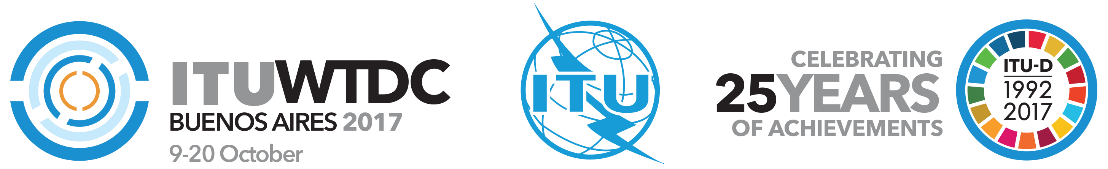 电信发展顾问组（TDAG）第22次会议，2017年5月9-12日，日内瓦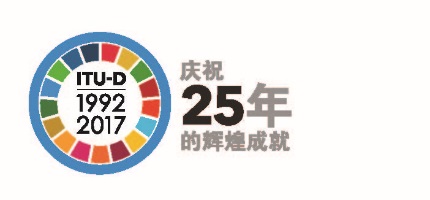 文件 TDAG17-22/23-C2017年3月16日 原文：英文电信发展局主任电信发展局主任电信发展局主任国际电联全球监管机构专题研讨会（GSR）国际电联全球监管机构专题研讨会（GSR）国际电联全球监管机构专题研讨会（GSR）概要：2016年5月11至14日在埃及沙姆沙伊赫召开的2016年全球监管机构专题研讨会（GSR-16）吸引了包括政府部长、监管机构决策者和首席级别行业高管在内的来自64个国家的540多名与会者参加。GSR-16由国际电联与埃及政府合作举办，并得到阿拉伯埃及共和国总统阿卜杜勒·法塔赫·塞西（Abdel Fatah El Sisi）阁下的支持。GSR-16的主题是：“赋能与包容：互联世界中智慧社会的奠基石”。2017年全球监管机构专题研讨会（GSR-17）将于2017年7月11至14日在巴哈马天堂岛召开并由巴哈马公用事业监管和竞争局（URCA）主席主持。GSR-17的主题是“生活在充满数字机遇的世界”，将包括便于监管机构就如何开展监管协作、打造有利监管环境进行交流的各种活动，以加强机遇并培育对未来数字世界的信任。此外，还将举办关于电信发展局主要项目、计划和举措的情况通报会议。今年的数字金融包容性全球对话将聚焦数字金融服务的安全性，2017年7月11日将组织一场会前主题活动作为该对话活动的一部分。“凭请柬出席”的区域性监管协会闭门会议和私营部门首席监管官闭门会议将于2017年7月12日上午召开。需采取的行动：请TDAG注意本文件并酌情提供指导。参考文件：2014年世界电信发展大会（WTDC14）第48号决议（2010年，海德拉巴，修订版）概要：2016年5月11至14日在埃及沙姆沙伊赫召开的2016年全球监管机构专题研讨会（GSR-16）吸引了包括政府部长、监管机构决策者和首席级别行业高管在内的来自64个国家的540多名与会者参加。GSR-16由国际电联与埃及政府合作举办，并得到阿拉伯埃及共和国总统阿卜杜勒·法塔赫·塞西（Abdel Fatah El Sisi）阁下的支持。GSR-16的主题是：“赋能与包容：互联世界中智慧社会的奠基石”。2017年全球监管机构专题研讨会（GSR-17）将于2017年7月11至14日在巴哈马天堂岛召开并由巴哈马公用事业监管和竞争局（URCA）主席主持。GSR-17的主题是“生活在充满数字机遇的世界”，将包括便于监管机构就如何开展监管协作、打造有利监管环境进行交流的各种活动，以加强机遇并培育对未来数字世界的信任。此外，还将举办关于电信发展局主要项目、计划和举措的情况通报会议。今年的数字金融包容性全球对话将聚焦数字金融服务的安全性，2017年7月11日将组织一场会前主题活动作为该对话活动的一部分。“凭请柬出席”的区域性监管协会闭门会议和私营部门首席监管官闭门会议将于2017年7月12日上午召开。需采取的行动：请TDAG注意本文件并酌情提供指导。参考文件：2014年世界电信发展大会（WTDC14）第48号决议（2010年，海德拉巴，修订版）概要：2016年5月11至14日在埃及沙姆沙伊赫召开的2016年全球监管机构专题研讨会（GSR-16）吸引了包括政府部长、监管机构决策者和首席级别行业高管在内的来自64个国家的540多名与会者参加。GSR-16由国际电联与埃及政府合作举办，并得到阿拉伯埃及共和国总统阿卜杜勒·法塔赫·塞西（Abdel Fatah El Sisi）阁下的支持。GSR-16的主题是：“赋能与包容：互联世界中智慧社会的奠基石”。2017年全球监管机构专题研讨会（GSR-17）将于2017年7月11至14日在巴哈马天堂岛召开并由巴哈马公用事业监管和竞争局（URCA）主席主持。GSR-17的主题是“生活在充满数字机遇的世界”，将包括便于监管机构就如何开展监管协作、打造有利监管环境进行交流的各种活动，以加强机遇并培育对未来数字世界的信任。此外，还将举办关于电信发展局主要项目、计划和举措的情况通报会议。今年的数字金融包容性全球对话将聚焦数字金融服务的安全性，2017年7月11日将组织一场会前主题活动作为该对话活动的一部分。“凭请柬出席”的区域性监管协会闭门会议和私营部门首席监管官闭门会议将于2017年7月12日上午召开。需采取的行动：请TDAG注意本文件并酌情提供指导。参考文件：2014年世界电信发展大会（WTDC14）第48号决议（2010年，海德拉巴，修订版）